
FORMULARIO DE MATRICULACIÓN CURSO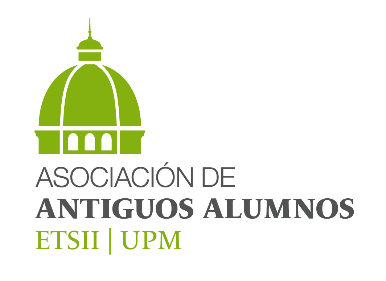 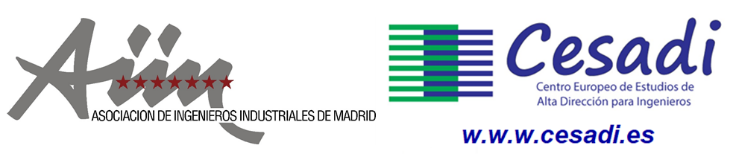 FINANZAS EMPRESARIALES PARA INGENIEROSNombre (requerido)
Primer Apellido (requerido)
Segundo Apellido
DNI
Correo electrónico (requerido)
Teléfono ContactoDirección 
Localidad
Código Postal
Provincia
País 
Titulación (requerido)
Situación Laboral
Empleado      Desempleado      Autónomo EstudianteColegiado/Asociado (requerido)-alumno actual ETSII UPM-
Asociado-Colegiado AIIM-COIIM       Alumno ETSII-UPM     Alumno CESADI
 Asociado ANTIGUO ALUMNO ETSII    Alumno UPM          Otros……………………. Empresa
Posición que ocupa en la empresa 
Teléfono ContactoDirección 
Localidad
Código Postal
Provincia 
País 
  
Para formalizar la matrícula debe hacer el correspondiente ingreso en esta cuenta: Entidad: CAJA DE INGENIEROS
Número de Cuenta IBAN: ES85 3025 0003 9614 3332 8250Recuerde que el coste del curso es:ALUMNOS ETSII de UPM actuales y ALUMNOS CESADI			…190€
ALUMNOS UPM									…200€
ASOCIADOS AIIM-COIIM y ANTIGUOS ALUMNOS ETSII UPM		…210€
Otros											…240€Una vez cumplimentado, debe enviarlo junto con copia del justificante del ingreso bancario a: info@cesadi.esUna vez recibido el justificante de pago te enviaremos la confirmación de que tu proceso de matriculación se ha completado. Si tienes alguna duda antes de finalizar el proceso de matriculación, ponte en contacto con CESADI en este teléfono: +34 91 521 40 41. ó en esta dirección de correo: info@cesadi.es o con la Asociación de Antiguos alumnos ETSII en el Teléfono 910676758  o antiguos.alumnos@industriales.upm.es


ASOCIACIÓN DE ANTIGUOS ALUMNOS
José Gutiérrez Abascal, 2 | 28006 Madrid
TEL: 910676758 
E-MAIL: antiguos.alumnos@industriales.upm.es
WEB: www.industriales.upm.es/antiguos_alumnos
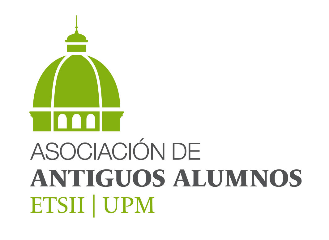 ASOCIACION DE INGENIEROS INDUSTRIALES DE MADRID- AIIM-CESADI
Carrera San Jerónimo, 5  3º dcha.; 28014 MADRID; 
Tel. 91 521 40 41 Email: info@cesadi.esWeb: www.aiim.es